2022 Lay Staff Compensation Sheet for PayrollEmployee Name ____________________________________    Effective Date of 2022 Increase: __________________      Address          _______________________________________________________________       √ if new address________Social Insurance Number ____________________________ Date of Birth __________________________________Parish Name   ________________________________________________ City/Town _______________________________Email: (to receive payroll information) _________________________________________________________________Annual Salary  $ ____________________ /year    	Monthly Salary  $ ____________________ /year  Minimum wage as of January 2022 is $15.00/hourStart Date ___________________________________    Number of hours worked per month ___________________VACATION PAYAdd to each pay _______________ (minimum 4% for employees under 5 years; 6% if over 5 years)OrPaid vacation days included in salary. Indicate # of paid vacation days per year  ______________AUTHORIZATIONName: ______________________________ Signature: ______________________________ Date: _____________            (Churchwarden)Name: ______________________________ Signature: ______________________________ Date: _____________            (Churchwarden)Parish Treasurer or Paymaster (Payroll Contact) Name: __________________________________Email: ________________________________     Daytime phone number: ________________________Please mail, email or fax completed copies to:   Payroll Clerk  Diocese of Huron, 190 Queens Ave. London, Ontario      N6A 6H7Phone: 519 434 6893 x 234            Fax #: (519) 673-4151          Email: payroll@huron.anglican.ca  For Office UseParish __________________________________	Div/Dept _____________________________Location ________________________________	Employee No__________________________Lay Benefits ___________________________   	Lay Pension ___________________________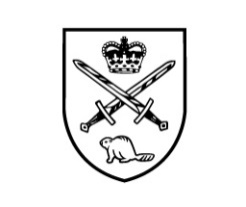 